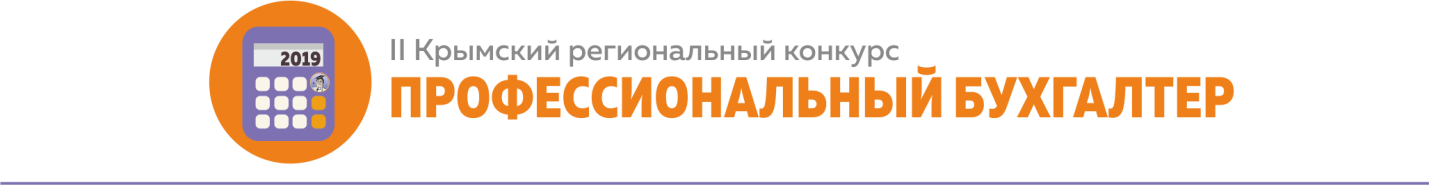 Вопросы 1 тураII Крымского регионального конкурса«Профессиональный бухгалтер»Номинация «Профессиональный бухгалтер бюджетной организации»Внимание! Среди предложенных вариантов ответов необходимо выбрать один правильный ответ.Вопрос № 1. Порядок и дата отражения в бухгалтерском учете казенного учреждения принятых бюджетных обязательств по договору на предоставление услуг связи от 05.02.2019 года, при условии постановки на учет в органах федерального казначейства 06.02.2019:а) бюджетные обязательства приняты к учету 06.02.2019 года, в момент постановки на учет в органах казначейства.Дебет 1.501.13.221   Кредит 1.501.11.221;б) бюджетные обязательства приняты к учету 05.02.2019 года, в момент заключения договора.Дебет 1.501.13.221   Кредит 1.501.11.221;в) бюджетные обязательства приняты в момент доведения лимитов бюджетных обязательств.Дебет 302.51.251   Кредит 304.05;г) бюджетные обязательства приняты к учету 05.02.2019 года, в момент заключения договора.Дебет 1.501.13.222   Кредит 1.501.11.222.Вопрос № 2. Порядок и размер выплаты материальной помощи государственным гражданским служащим Республики Крым.а) выплата осуществляется в любое время по заявлению служащего, в размере, установленном руководителем;б) выплата осуществляется одни раз в квартал равными частями в размере 1/4 полутора окладов денежного содержания;в) выплата осуществляется при предоставлении ежегодного отпуска в размере оклада денежного содержания;г) выплата осуществляется одни раз в квартал равными частями в размере 1/4 двух окладов денежного содержания.Вопрос № 3. Какой порядок оплаты работы в выходной день?а) оплата в двойном размере;б) оплата по среднему заработку;в) предоставление другого дня отдыха, без дополнительной оплаты за работу в выходной день.Вопрос № 4. В случае если бюджетному учреждению предоставляется недвижимое имущество во временное владение (пользование, распоряжение, доверительное управление) тогда данные активы:а) признаются объектами учета аренды, подлежат отражению на счетах аналитического учета счета 0 101 00 000 «Основные средства», а также признаются объектами налогообложения при определении налога на имущество организаций;б) признаются объектами учета основных средств, подлежат отражению на счетах аналитического учета счета 0 101 00 000 «Основные средства», а также признаются объектами налогообложения при определении налога на имущество организаций;в) признаются объектами учета аренды, подлежат отражению на счетах аналитического учета счета 0 101 00 000 «Основные средства», однако исключаются из состава объектов налогообложения при определении налога на имущество организаций;г) признаются объектами учета основных средств, подлежат отражению на счетах аналитического учета счета 0 101 00 000 «Основные средства», однако исключаются из состава объектов налогообложения при определении налога на имущество организаций.Вопрос № 5: В бюджетном учете стоимость валютных монетарных активов и валютных монетарных обязательств:а) пересчитывается в рублевый эквивалент на дату совершения операции с указанными активами и обязательствами и на каждую отчетную дату;б) подлежит учету по справедливой стоимости, выраженной в иностранной валюте на каждую отчетную дату;в) подлежит пересчету в рублевый эквивалент после признания в бухгалтерском учете;г) не подлежит пересчету.Вопрос № 6: В бюджетном учете сумма признанного дохода, по которому выявлена дебиторская задолженность, не исполненная должником в срок (сомнительная задолженность):а) списывается с забалансового учета;б) приводит к увеличению расходов текущего отчетного периода;в) корректируется с формированием резерва по сомнительным долгам;г) корректируется методом «красное сторно».Вопрос № 7: Субсидии на выполнение государственного муниципального задания признаются в бухгалтерском учете:а) в качестве доходов текущего отчетного периода, в сумме равной величине ожидаемого поступления экономических выгод;б) в качестве доходов от реализации текущего отчетного периода;в) в качестве расходов будущих периодов на дату возникновения права на их получения;г) в качестве доходов будущих периодов на дату возникновения права на их получения.Вопрос № 8: Ретроспективный пересчет бухгалтерской (финансовой) отчетности - это:а) признание результатов изменения оценочного значения в бухгалтерском учете и отражение в бухгалтерской (финансовой) отчетности в том отчетном периоде, в котором произошло изменение;б) исправление ошибки предшествующего года (годов) путем корректировки сравнительных показателей бухгалтерской (финансовой) отчетности за предшествующий год (годы) таким образом, как если бы ошибка не была допущена;в) приблизительное определение значения какого-либо показателя, необходимого для ведения бухгалтерского учета и отражаемого в бухгалтерской (финансовой) отчетности;г) признание результатов изменения оценочного значения в бухгалтерском учете и отражение в бухгалтерской (финансовой) отчетности в будущих отчетных периодах.Вопрос № 9. Какие разряды номера счета Плана счетов (Рабочего плана счетов) образуют код счета бухгалтерского учета?а) 18-26;б) 1-18;в) 1-26;г) 20-26.Вопрос № 10. К субъектам бюджетного учета не относятся:а) исполнители бюджета;б) финансовые органы;в) органы казначейства;г) антимонопольные органы.Вопрос № 11. Классификация расходов бюджетов РФ- это:а) группировка социальных программ, финансируемых бюджетами всех уровней;б) группировка объектов, финансируемых бюджетами всех уровней;в) группировка расходов бюджетов всех уровне бюджетной системы РФ.Вопрос № 12. Бюджетная классификация РФ - это:а) группировка источников финансирования дефицитов бюджета бюджетной системы РФ;б) группировка бюджетов бюджетной системы РФ;в) группировка доходов, расходов и источников финансирования дефицита бюджета бюджетной системы РФ.Вопрос № 13. Расходы бюджета – это:а) денежные средства, выплачиваемые из бюджета, за исключением средств, являющихся источниками финансирования дефицита бюджета;б) денежные средства, выплачиваемые из бюджета, включая источники, финансирования дефицита бюджета;в) денежные средства, выплачиваемые из бюджета, государственной корпорации.Вопрос № 14. Какие разделы входят в план счетов бюджетной организации:а) обязательства, расходы на производство, финансовые активы, нефинансовые активы;б) нефинансовые активы, финансовые результаты, санкционирование расходов бюджетов, обязательства, забалансовые счета;в) нефинансовые активы, финансовые активы, финансовый результат, санкционирование расходов бюджетов, обязательства, забалансовые счета;г) нет правильного ответа.Вопрос № 15. Бюджетное учреждение – это:а) организация, созданная органами государственной власти РФ, органами государственной власти субъектов РФ, коммерческими организациями;б) организация, созданная органами государственной власти РФ, органами государственной власти субъектов РФ, органами местного самоуправления, коммерческими организациями;в) организация, созданная органами государственной власти РФ, органами государственной власти субъектов РФ, органами местного самоуправления;г) организация, созданная органами государственной власти РФ, органами Министерства Финансов РФ, а также органами местного самоуправления.Вопрос № 16. На основании каких документов делается проводка Дебет 2.201.21.510 Кредит 2.206.34.660:а) платежное поручение, приложенное к выписке;б) выписка с банковского счета;в) акт приемки работ;г) счет-фактура;д) приходный кассовый ордер.Вопрос № 17. В какой оценке ведётся учёт основных средств?а) по нормативной стоимости;б) по оптовой цене, плановой себестоимости;в) по фактической стоимости;г) по розничной цене.Вопрос № 18. В каком разделе Плана счетов бюджетного учета отражаются сведения об основных средствах?а) «Финансовые активы»;б) «Обязательства»;в) «Нефинансовые активы»;г) «Внеоборотные активы.Вопрос № 19. Правомерно ли требование налогового органа, проводящего выездную налоговую проверку представить документы за период четырехлетней давности в рамках пункта 1 статьи 93.1 НК РФ?а) требование налогового органа правомерно. Если сроки хранения истребуемых документов не истекли, отказ от их представления неправомерен;б) требование налогового органа правомерно. Если сроки хранения истребуемых документов истекли, отказ от их представления неправомерен;в) требование налогового органа не правомерно. Так как в соответствии с п. 4 ст. 89 НК РФ срок, который может проверяться в рамках выездной налоговой проверки, ограничен трехлетним периодом;г) требование налогового органа не правомерно.Вопрос № 20. Лимиты бюджетных обязательств (ЛБО) – это:a) расходные обязательства публично-правового образования перед физическим или юридическим лицом, иным публично-правовым образованием;б) предельные объемы денежных средств, предусмотренных в соответствующем финансовом году для исполнения бюджетных обязательств;в) объем прав в денежном выражении на принятие казенным учреждением бюджетных обязательств и (или) их исполнение в текущем финансовом году (текущем финансовом году и плановом периоде);г) обязанности государственных (муниципальных) учреждений при определении поставщиков (подрядчиков, исполнителей) конкурентными способами предоставить в соответствующем финансовом году средства из соответствующего бюджета.Вопрос № 21. При санкционировании оплаты денежных обязательств по расходам по публичным нормативным обязательствам осуществляется проверка Заявки по направлениям:a) все перечисленное;б) непревышение сумм, указанных в Заявке, над остатками соответствующих бюджетных ассигнований, учтенных на лицевом счете получателя бюджетных средств;в) соответствие указанных в Заявке кодов классификации расходов федерального бюджета кодам бюджетной классификации Российской Федерации, действующим в текущем финансовом году на момент представления Заявки;г) соответствие указанных в Заявке кодов видов расходов классификации расходов федерального бюджета текстовому назначению платежа, исходя из содержания текста назначения платежа, в соответствии с порядком применения бюджетной классификации.Вопрос № 22. Бюджетное и автономное учреждение без согласия собственника распоряжаться нематериальными активами, относящимися к особо ценному движимому имуществу, закрепленному за ним собственником или приобретенному за счет выделенных собственником средств:a) имеет право, если это закреплено в учетной политике учреждения;б) имеет право;в) не вправе;г) имеет право, если стоимость имущества не превышает 3 000 руб.Вопрос № 23. Учреждение получило объект ОС – автомобиль 25 марта. 1 апреля автомобиль был зарегистрирован в ГИБДД и введен в эксплуатацию. В результате реорганизации объект передан на баланс другого учреждения 2 октября. За какой период начислялась амортизация по автомобилю?а) с 1 апреля по 1 октября;б) с 15 марта по 2 октября;в) с 15 апреля по 2 октября;г) с 01 мая по 01 ноября.Вопрос № 24. Обязано ли сообщать об открытии лицевого счета в территориальные органы ФСС РФ и ПФР, а также в налоговый орган по месту своего нахождения бюджетное (автономное) учреждение?а) обязано сообщить только в налоговый орган по месту своего нахождения;б) обязано сообщить только в территориальные органы ФСС РФ и ПФР;в) обязано сообщить в течение пяти рабочих дней после открытия лицевого счета;г) не обязано.Вопрос № 25. Контроль кассовых операций осуществляется сверкой данных:a) приходных и расходных кассовых документов;б) все перечисленное;в) кассовой книги;г) журнала регистрации приходных и расходных кассовых документов.Вопрос № 26. В составе денежных документов не отражаются:a) оплаченные пластиковые карты на бензин, дизельное топливо;б) маркированные конверты;в) марки (в том числе почтовые марки, марки государственной пошлины и др.);г) путевки, полученные учреждениями от региональных отделений Фонда социального страхования РФ.Вопрос № 27. Представляется новая Карточка образцов подписей к лицевым счетам:a) при смене руководителя (уполномоченного им лица) органа власти, выполняющего в отношении бюджетного (автономного) учреждения функции и полномочия учредителя;б) в начале нового финансового года;в) при смене руководителя или главного бухгалтера бюджетного (автономного) учреждения, а также при назначении временно исполняющего обязанности руководителя или главного бухгалтера в случае освобождения руководителя или главного бухгалтера от ранее занимаемой должности;г) один раз в три года.Вопрос № 28. Операции по санкционированию обязательств принимаемых, принятых в текущем финансовом году учреждением, формируются:a) с учетом не принятых учреждением обязательств (денежных обязательств);б) с учетом принимаемых, принятых и неисполненных обязательств прошлых лет;в) с учетом исполненных учреждением обязательств;г) без учета принятых и неисполненных учреждением обязательств.Вопрос № 29. В системе КонсультантПлюс нет:а) обзора изменений документа;б) обзора «Новости для бухгалтера бюджетной организации»;в) обзора «Изменения налогового законодательства»;г) обзора политических событий.Вопрос № 30. Поставленная в тексте закладка:а) не сохраняется при выходе из документа;б) сохраняется при выходе из документа;в) сохраняется при выходе из системы, но не сохраняется после пополнения;г) сохраняется, пока пользователь сам ее не удалит._____________________________________________________________________________________Ответы на вопросы принимаются только вместе с заполненной заявкой по электронной почте konkurs@krcons.ru или по адресу: г. Симферополь, ул.К. Маркса, д. 40Л, этаж 2. Также возможно участие онлайн krim.konkurs.vashkons.ru.